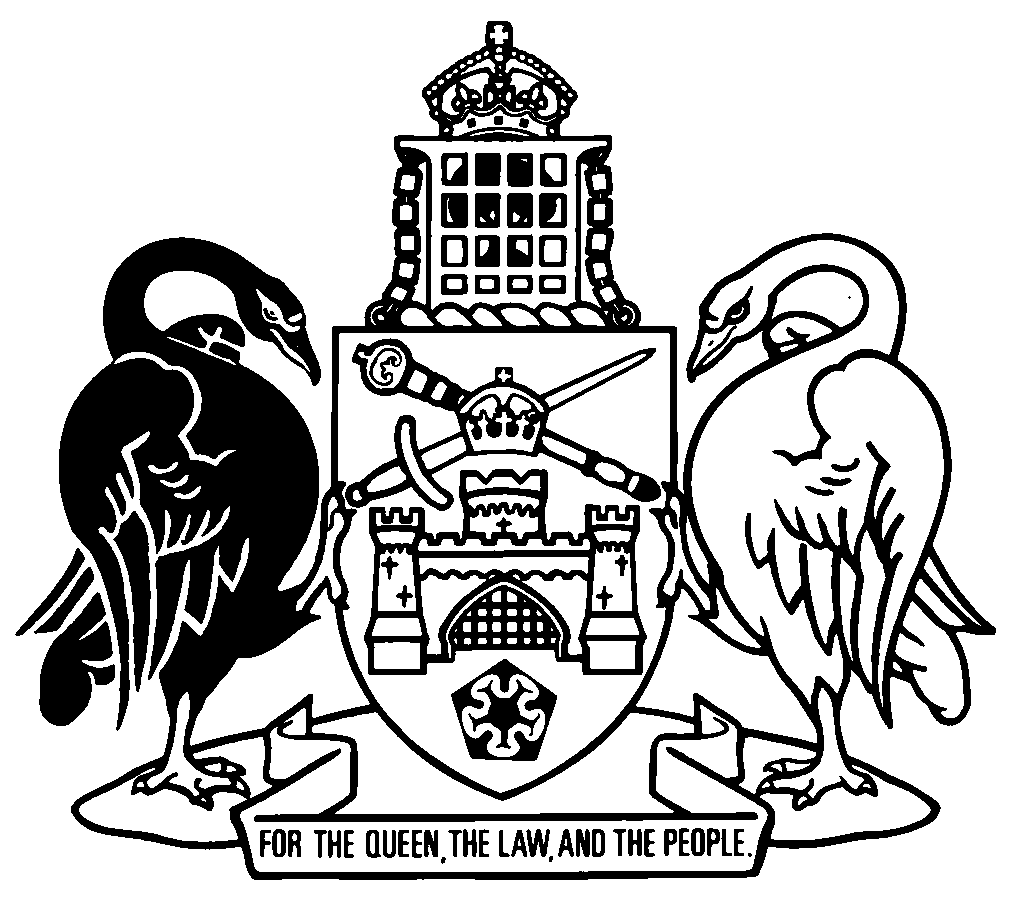 Australian Capital TerritoryContents	PagePart 1	Preliminary	2	1	Name of Act	2	2	Commencement	2	3	Legislation amended	2Part 2	Firearms Act 1996	3	4	Schedule 2, part 2.1, section 2.1	3	5	Exemptions from Act
Schedule 2, part 2.2, new item 6	3	6	Schedule 2, part 2.3, new items 3A to 3G	4	7	Dictionary, new definitions	5Part 3	Firearms Regulation 2008	6	8	Sporting organisations—Act, s 23, sch 2, pt 2.3, items 2 and 3
New section 67 (fa) to (fc)	6	9	New section 67A	6Part 4	Prohibited Weapons Act 1996	7	10	Application of Act
Section 4 (2) and note	7Australian Capital TerritoryFirearms Legislation Amendment Act 2020A2020-19An Act to amend legislation about firearms, and for other purposesThe Legislative Assembly for the Australian Capital Territory enacts as follows:Part 1	Preliminary1	Name of ActThis Act is the Firearms Legislation Amendment Act 2020.2	CommencementThis Act commences on the day after its notification day.Note	The naming and commencement provisions automatically commence on the notification day (see Legislation Act, s 75 (1)).3	Legislation amendedThis Act amends the following legislation:	Firearms Act 1996	Firearms Regulation 2008	Prohibited Weapons Act 1996.Part 2	Firearms Act 19964	Schedule 2, part 2.1, section 2.1substitute2.1	Definitions—sch 2In this schedule:coach, in the sport of biathlon or modern pentathlon, means a person who, within the previous 5 years, has provided training or instruction in the sport to someone else.corrections officer includes a person employed by an entity responsible under a law of a State or another Territory for providing correctional services for offenders.Note	Corrections officer—see the Legislation Act, dict, pt 1.participating, in the sport of biathlon or modern pentathlon, means receiving instruction, practising, training or competing in the sport.5	Exemptions from Act
Schedule 2, part 2.2, new item 6insert6	Schedule 2, part 2.3, new items 3A to 3Ginsert7	Dictionary, new definitionsinsertcoach, in the sport of biathlon or modern pentathlon, for schedule 2 (Exemptions from Act)—see section 2.1.participating, in the sport of biathlon or modern pentathlon, for schedule 2 (Exemptions from Act)—see section 2.1.Part 3	Firearms Regulation 20088	Sporting organisations—Act, s 23, sch 2, pt 2.3, items 2 and 3
New section 67 (fa) to (fc)insert	(fa)	Australian Biathlon Association;	(fb)	Modern Pentathlon Australia;	(fc)	Modern Pentathlon Association of NSW Inc;9	New section 67Ainsert67A	Sporting (biathlon or modern pentathlon) organisations—Act, s 23, sch 2, pt 2.3, items 3A to 3G The following sporting (biathlon or modern pentathlon) organisations are prescribed:	(a)	Australian Biathlon Association;	(b)	Modern Pentathlon Australia;	(c)	Modern Pentathlon Association of NSW Inc.Part 4	Prohibited Weapons Act 199610	Application of Act
Section 4 (2) and notesubstitute	(2)	Also, a person does not commit an offence against this Act only because of something done by the person in the exercise of the person’s functions as—	(a)	a corrections officer; or	(b)	an aviation security inspector under the Aviation Transport Security Act 2004 (Cwlth).Note	Exercise, function and corrections officer are defined in the Legislation Act, dict, pt 1.Endnotes1	Presentation speech	Presentation speech made in the Legislative Assembly on 13 February 2020.2	Notification	Notified under the Legislation Act on 27 May 2020.3	Republications of amended laws	For the latest republication of amended laws, see www.legislation.act.gov.au.I certify that the above is a true copy of the Firearms Legislation Amendment Bill 2020, which was passed by the Legislative Assembly on 21 May 2020. Clerk of the Legislative Assembly© Australian Capital Territory 20206aviation security inspectorpossessing or using firearm in exercise of inspector’s functions under the Aviation Transport Security Act 2004 (Cwlth)3Asporting (biathlon or modern pentathlon) organisation prescribed by regulationpossessing or using an imitation firearm if—	(a)	firearm is a biathlon or modern pentathlon laser target shooting device; and	(b)	possession or use is for a person participating in the sport of biathlon or modern pentathlon3Bmember of a sporting (biathlon or modern pentathlon) organisation prescribed by regulationpossessing or using an imitation firearm if—	(a)	firearm is a biathlon or modern pentathlon laser target shooting device; and	(b)	possession or use is in exercise of functions as member3Cperson attending a demonstration of the sport of biathlon or modern pentathlon conducted by a sporting (biathlon or modern pentathlon) organisation prescribed by regulationpossessing or using an imitation firearm if—	(a)	firearm is a biathlon or modern pentathlon laser target shooting device; and	(b)	possession or use happens under supervision of member of the organisation3Dofficial in a sporting competition conducted by a sporting (biathlon or modern pentathlon) organisation prescribed by regulationpossessing or using an imitation firearm if—	(a)	firearm is a biathlon or modern pentathlon laser target shooting device; and	(b)	possession or use is in exercise of functions as official3Eadult participating in a competition in the sport of biathlon or modern pentathlon, conducted by a sporting (biathlon or modern pentathlon) organisation prescribed by regulationpossessing or using an imitation firearm if—	(a)	firearm is a biathlon or modern pentathlon laser target shooting device; and	(b)	possession or use is for the purpose of participating in the sport of biathlon or modern pentathlon3Fchild participating in a competition in the sport of biathlon or modern pentathlon, conducted by a sporting (biathlon or modern pentathlon) organisation prescribed by regulationpossessing or using an imitation firearm if—	(a)	firearm is a biathlon or modern pentathlon laser target shooting device; and	(b)	possession or use—	(i)	is for the purpose of participating in the sport of biathlon or modern pentathlon; and	(ii)	happens under supervision of the person’s coach for the sport3Gcoach in the sport of biathlon or modern pentathlonpossessing or using an imitation firearm if—	(a)	firearm is a biathlon or modern pentathlon laser target shooting device; and	(b)	possession or use is for the purpose of giving training or instruction to a person participating in the sport of biathlon or modern pentathlon